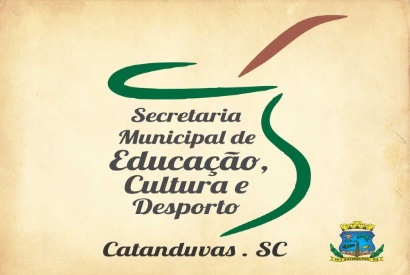 ATIVIDADETEMA- COLAGEM DIVERTIDAQUERIDOS PAIS E ALUNOS CHEGAMOS NA ESTAÇÃO MAIS LINDA DO ANO A PRIMAVERA, UMA ESTAÇÃO   LINDA QUE PARECE TUDO MAIS ALEGRE E BONITO JARDINS FLORIDOS OS PÁSSAROS CANTANDO A FLORESTAS MAIS VERDES POR ISSO VAMOS FAZER UMA ATIVIDADE USANDO ELEMENTOS DA NATUREZA FOLHAS, GALHOS, FLORES EM FIM USEM SUA CRIATIVIDADE E FAÇAM UMA OBRA DE ARTE BEM BONITA. EXEMPLOS ABAIXO.                                 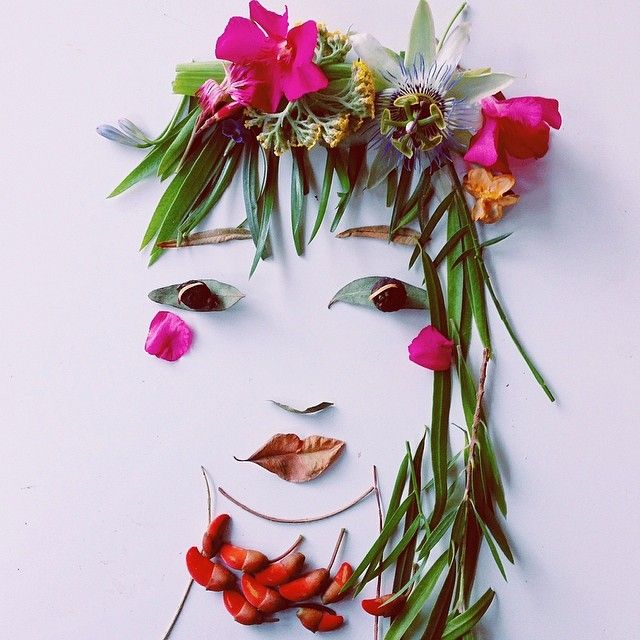 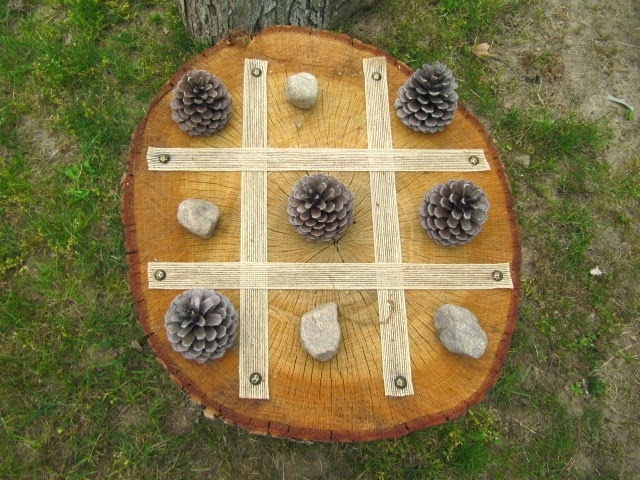 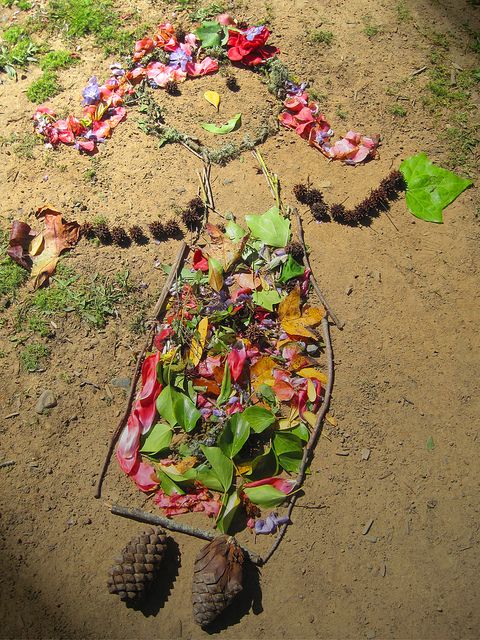 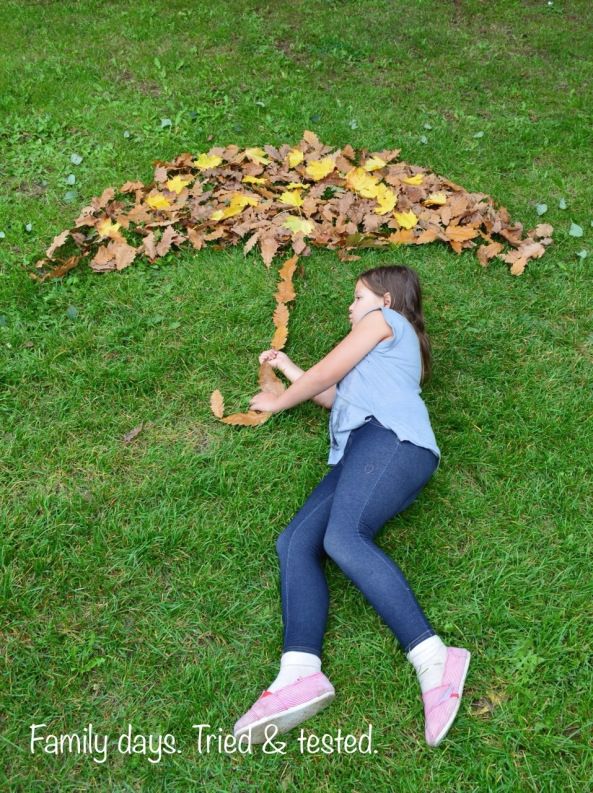 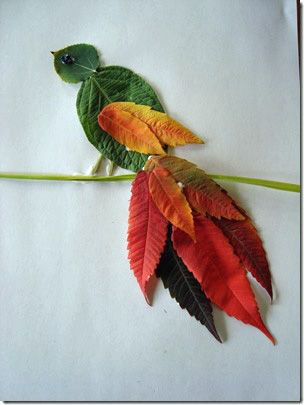 